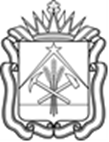 РЕГИОНАЛЬНАЯ ЭНЕРГЕТИЧЕСКАЯ КОМИССИЯКУЗБАССАП О С Т А Н О В Л Е Н И Еот 19 ноября 2020 г. № 386г. КемеровоО внесении изменений в постановление региональной энергетической комиссии Кемеровской области от 17.12.2018 № 554«Об установлении долгосрочных параметров регулированияи долгосрочных тарифов на тепловую энергию, реализуемуюАО «Каскад-Энерго» на потребительском рынке
г. Анжеро-Судженска, на 2019 - 2023 годы» в части 2021 годаВ целях корректировки долгосрочных тарифов на тепловую энергию, Региональная энергетическая комиссия Кузбасса постановляет:Внести в постановление региональной энергетической комиссии Кемеровской области от 17.12.2018 № 554 «Об установлении долгосрочных параметров регулирования и долгосрочных тарифов на тепловую энергию, реализуемую АО «Каскад-Энерго» на потребительском рынке 
г. Анжеро-Судженска, на 2019-2023 годы» (в редакции постановления региональной энергетической комиссии Кемеровской области от 18.12.2019 № 634) следующие изменения:В заголовке, по тексту, в заголовках приложений № 1-3 слова 
«г. Анжеро-Судженска» заменить словами «Анжеро-Судженского городского округа».В преамбуле слова «постановлением Коллегии Администрации Кемеровской области от 06.09.2013 № 371 «Об утверждении Положения 
о региональной энергетической комиссии Кемеровской области» заменить словами «постановлением Правительства Кемеровской области-Кузбасса 
от 19.03.2020 № 142 «О Региональной энергетической комиссии Кузбасса».Приложения № 2, 3 изложить в новой редакции, согласно приложению к настоящему постановлению.Опубликовать настоящее постановление на сайте «Электронный бюллетень Региональной энергетической комиссии Кузбасса».Настоящее постановление вступает в силу со дня его официального опубликования.Председатель Региональной энергетической комиссии Кузбасса                                                   Д.В. МалютаПриложение 
к постановлению 
Региональной энергетической 
комиссии Кузбассаот 19 ноября 2020 г. № 386«Приложение № 2
к постановлению региональнойэнергетической комиссииКемеровской областиот «17» декабря 2018 г. № 554Долгосрочные тарифы АО «Каскад-Энерго» на тепловую энергию 
для потребителей, подключенных к тепловым сетям АО «Каскад-Энерго»на потребительском рынке Анжеро-Судженского городского округа,
на период с 01.01.2019 по 31.12.2023(без НДС)* Выделяется в целях реализации пункта 6 статьи 168 Налогового кодекса Российской Федерации (часть вторая).Приложение № 3
к постановлению региональной энергетической комиссии Кемеровской областиот «17» декабря 2018 г. № 554Долгосрочные тарифы АО «Каскад-Энерго» на тепловую энергию 
для потребителей, подключенных к тепловым сетям
ООО «Новая сетевая компания» на потребительском рынке
Анжеро-Судженского городского округа, 
на период с 01.01.2019 по 31.12.2023(без НДС)* Выделяется в целях реализации пункта 6 статьи 168 Налогового кодекса Российской Федерации (часть вторая). ».Наиме-нование регули-руемой органи-зацииВид тарифаПериодПериодВодаОтборный пар давлениемОтборный пар давлениемОтборный пар давлениемОтборный пар давлениемОтборный пар давлениемОстрый и редуци-рованный парНаиме-нование регули-руемой органи-зацииВид тарифаПериодПериодВодаот 1,2 до 2,5 кг/см2от 2,5 до 7,0 кг/см2от 7,0до 13,0 кг/см2от 7,0до 13,0 кг/см2свыше 13,0 кг/см2Острый и редуци-рованный пар12334567789АО «Каскад-Энерго»Для потребителей в случае отсутствия дифференциации тарифов по схеме подключенияДля потребителей в случае отсутствия дифференциации тарифов по схеме подключенияДля потребителей в случае отсутствия дифференциации тарифов по схеме подключенияДля потребителей в случае отсутствия дифференциации тарифов по схеме подключенияДля потребителей в случае отсутствия дифференциации тарифов по схеме подключенияДля потребителей в случае отсутствия дифференциации тарифов по схеме подключенияДля потребителей в случае отсутствия дифференциации тарифов по схеме подключенияДля потребителей в случае отсутствия дифференциации тарифов по схеме подключенияДля потребителей в случае отсутствия дифференциации тарифов по схеме подключенияДля потребителей в случае отсутствия дифференциации тарифов по схеме подключенияАО «Каскад-Энерго»Одноставочный, руб./ГкалОдноставочный, руб./Гкалс 01.01.20191 299,67xxxxxxАО «Каскад-Энерго»Одноставочный, руб./ГкалОдноставочный, руб./Гкалс 01.07.20191 429,23xxxxxxАО «Каскад-Энерго»Одноставочный, руб./ГкалОдноставочный, руб./Гкалс 01.01.20201 429,23xxxxxxАО «Каскад-Энерго»Одноставочный, руб./ГкалОдноставочный, руб./Гкалс 01.07.20201 474,82xxxxxxАО «Каскад-Энерго»Одноставочный, руб./ГкалОдноставочный, руб./Гкалс 01.01.20211 474,82xxxxxxАО «Каскад-Энерго»Одноставочный, руб./ГкалОдноставочный, руб./Гкалс 01.07.20211 479,97xxxxxxАО «Каскад-Энерго»Одноставочный, руб./ГкалОдноставочный, руб./Гкалс 01.01.20221 525,43xxxxxxАО «Каскад-Энерго»Одноставочный, руб./ГкалОдноставочный, руб./Гкалс 01.07.20221 484,43xxxxxxАО «Каскад-Энерго»Одноставочный, руб./ГкалОдноставочный, руб./Гкалс 01.01.20231 484,43xxxxxxАО «Каскад-Энерго»Одноставочный, руб./ГкалОдноставочный, руб./Гкалс 01.07.20231 673,13xxxxxxАО «Каскад-Энерго»ДвухставочныйДвухставочныйxxxxxxxxАО «Каскад-Энерго»Ставка за тепловую энергию, руб./ГкалСтавка за тепловую энергию, руб./ГкалxxxxxxxxАО «Каскад-Энерго»Ставка за содержание тепловой мощности, тыс. руб./Гкал/ч в мес.Ставка за содержание тепловой мощности, тыс. руб./Гкал/ч в мес.xxxxxxxx123456789АО «Каскад-Энерго»Население (тарифы указываются с учетом НДС) *Население (тарифы указываются с учетом НДС) *Население (тарифы указываются с учетом НДС) *Население (тарифы указываются с учетом НДС) *Население (тарифы указываются с учетом НДС) *Население (тарифы указываются с учетом НДС) *Население (тарифы указываются с учетом НДС) *Население (тарифы указываются с учетом НДС) *АО «Каскад-Энерго»Одноставочный, руб./Гкалс 01.01.20191 559,60xxxxxАО «Каскад-Энерго»Одноставочный, руб./Гкалс 01.07.20191 715,08xxxxxАО «Каскад-Энерго»Одноставочный, руб./Гкалс 01.01.20201 715,08xxxxxАО «Каскад-Энерго»Одноставочный, руб./Гкалс 01.07.20201 769,78xxxxxАО «Каскад-Энерго»Одноставочный, руб./Гкалс 01.01.20211 769,78xxxxxАО «Каскад-Энерго»Одноставочный, руб./Гкалс 01.07.20211 775,96xxxxxАО «Каскад-Энерго»Одноставочный, руб./Гкалс 01.01.20221 830,52xxxxxАО «Каскад-Энерго»Одноставочный, руб./Гкалс 01.07.20221 781,32xxxxxАО «Каскад-Энерго»Одноставочный, руб./Гкалс 01.01.20231 781,32xxxxxАО «Каскад-Энерго»Одноставочный, руб./Гкалс 01.07.20232 007,76xxxxxАО «Каскад-Энерго»ДвухставочныйxxxxxxxАО «Каскад-Энерго»Ставка за тепловую энергию, руб./ГкалxxxxxxxАО «Каскад-Энерго»Ставка за содержание тепловой мощности, тыс. руб./Гкал/ч в мес.xxxxxxxНаиме-нование регулируе-мой органи-зацииВид тарифаПериодВодаОтборный пар давлениемОтборный пар давлениемОтборный пар давлениемОтборный пар давлениемОтборный пар давлениемОтборный пар давлениемОтборный пар давлениемОст-     рый и редуци-рован-ный парНаиме-нование регулируе-мой органи-зацииВид тарифаПериодВодаот 1,2 до 2,5 кг/см2от 2,5до 7,0 кг/см2от 2,5до 7,0 кг/см2от 2,5до 7,0 кг/см2от 7,0до 13,0 кг/см2от 7,0до 13,0 кг/см2свыше 13,0 кг/см2Ост-     рый и редуци-рован-ный пар123456667789АО «Каскад-Энерго»Для потребителей в случае отсутствия дифференциации тарифов по схеме подключенияДля потребителей в случае отсутствия дифференциации тарифов по схеме подключенияДля потребителей в случае отсутствия дифференциации тарифов по схеме подключенияДля потребителей в случае отсутствия дифференциации тарифов по схеме подключенияДля потребителей в случае отсутствия дифференциации тарифов по схеме подключенияДля потребителей в случае отсутствия дифференциации тарифов по схеме подключенияДля потребителей в случае отсутствия дифференциации тарифов по схеме подключенияДля потребителей в случае отсутствия дифференциации тарифов по схеме подключенияДля потребителей в случае отсутствия дифференциации тарифов по схеме подключенияДля потребителей в случае отсутствия дифференциации тарифов по схеме подключенияДля потребителей в случае отсутствия дифференциации тарифов по схеме подключенияАО «Каскад-Энерго»Одноставочный, руб./Гкалс 01.01.20191 585,03xxxxxxxxАО «Каскад-Энерго»Одноставочный, руб./Гкалс 01.07.20191 827,94xxxxxxxxАО «Каскад-Энерго»Одноставочный, руб./Гкалс 01.01.20201 817,94xxxxxxxxАО «Каскад-Энерго»Одноставочный, руб./Гкалс 01.07.20201 863,33xxxxxxxxАО «Каскад-Энерго»Одноставочный, руб./Гкалс 01.01.20211 846,52xxxxxxxxАО «Каскад-Энерго»Одноставочный, руб./Гкалс 01.07.20211 851,67xxxxxxxxАО «Каскад-Энерго»Одноставочный, руб./Гкалс 01.01.20221 876,24xxxxxxxxАО «Каскад-Энерго»Одноставочный, руб./Гкалс 01.07.20221 829,09xxxxxxxxАО «Каскад-Энерго»Одноставочный, руб./Гкалс 01.01.20231 829,09xxxxxxxxАО «Каскад-Энерго»Одноставочный, руб./Гкалс 01.07.20232 050,26xxxxxxxxАО «Каскад-Энерго»ДвухставочныйxxxxxxxxxxАО «Каскад-Энерго»Ставка за тепло-вую энергию,руб./ГкалxxxxxxxxxxАО «Каскад-Энерго»Ставка за содержание тепловой мощности,тыс. руб./Гкал/ч в мес.xxxxxxxxxxАО «Каскад-Энерго»Население (тарифы указываются с учетом НДС) *Население (тарифы указываются с учетом НДС) *Население (тарифы указываются с учетом НДС) *Население (тарифы указываются с учетом НДС) *Население (тарифы указываются с учетом НДС) *Население (тарифы указываются с учетом НДС) *Население (тарифы указываются с учетом НДС) *Население (тарифы указываются с учетом НДС) *Население (тарифы указываются с учетом НДС) *Население (тарифы указываются с учетом НДС) *Население (тарифы указываются с учетом НДС) *АО «Каскад-Энерго»Одноставочный, руб./Гкалс 01.01.20191 902,04xxxxxxxxАО «Каскад-Энерго»Одноставочный, руб./Гкалс 01.07.20192 193,53xxxxxxxxАО «Каскад-Энерго»Одноставочный, руб./Гкалс 01.01.20202 181,29xxxxxxxxАО «Каскад-Энерго»Одноставочный, руб./Гкалс 01.07.20202 236,00xxxxxxxxАО «Каскад-Энерго»Одноставочный, руб./Гкалс 01.01.20212 215,82xxxxxxxxАО «Каскад-Энерго»Одноставочный, руб./Гкалс 01.07.20212 222,00xxxxxxxxАО «Каскад-Энерго»Одноставочный, руб./Гкалс 01.01.20222 251,49xxxxxxxxАО «Каскад-Энерго»Одноставочный, руб./Гкалс 01.07.20222 194,91xxxxxxxxАО «Каскад-Энерго»Одноставочный, руб./Гкалс 01.01.20232 194,91xxxxxxxxАО «Каскад-Энерго»Одноставочный, руб./Гкалс 01.07.20232 460,31xxxxxxxx123456789ДвухставочныйxxxxxxxСтавка за тепло-вую энергию,руб./ГкалxxxxxxxСтавка за содержание тепловой мощности,тыс. руб./Гкал/чв мес.xxxxxxx